Round XX – Carols	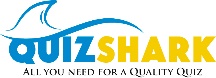 The following all have a Carol of various spellings in the answer, except No3, where Carol is in the questionWhich BBC Breakfast weather presenter was on 
this years Strictly?	CAROL KIRKWOODWho has been Poet Laureate since 2009?		CAROL-ANN DUFFYWho had a hit in 1959 with ‘Oh Carol’?	NEIL SEDAKAWho wrote the poems Jabberwocky and the Taming of the Snark?	LEWIS CARROLLWho won the 5th series of I’m a Celebrity?		CAROL THATCHERWho presents The Pride of Britain Awards and is an honorary Group Captain from her role as Ambassador to the RAF Air Cadets?	CAROL VORDERMANWhich British director, later knighted, directed The Third Man and Oliver!?	CAROL REEDWhich singer’s debut album, Tapestry in 1971 remained on the chart of 6 years?	CAROLE KINGWhich actor, best known as Alexander Waverley in The Man From UNCLE, also appeared in 6 Hitchcock movies?		LEO G CARROLLWhich actress was married to Clark Gable when she was killed in a plane crash in 1942?	CAROLE LOMBARDRound XX – Carols ANSWERS  1.  CAROL KIRKWOOD  2.  CAROL-ANN DUFFY  3.  NEIL SEDAKA  4.  LEWIS CARROLL  5.  CAROL THATCHER  6.  CAROL VORDERMAN  7.  CAROL REED  8.  CAROLE KING  9.  LEO G CARROLL 10.  CAROLE LOMBARD